TONGA® ULTRA CLEAN HP ADESCRIPTIF TYPE POUR CAHIER DES CHARGES
D’UN PLAFOND SUSPENDU BLANC NETTOYABLE.Le plafond suspendu sera réalisé avec des panneaux autoportants en laine de roche Eurocoustic type TONGA® ULTRA CLEAN HP doté sur la face apparente d’un voile blanc ; d’un voile de verre naturel sur la contre face, et les bords droits fermés par une peinture blanche.Les dimensions modulaires : La performance d’absorption acoustique des panneaux TONGA® ULTRA CLEAN A sera de :w = 1.00, Classe A.Le plafond mis en œuvre aura le classement Euroclasse A1.Le plafond mis en œuvre aura le classement :La conformité à l’article CO13 du règlement de sécurité incendie des ERP sera assurée par un plafond: Ecran SF 1/2 h béton et acier (1/4 h bois) module 600 x 600 x 20 mm - sur ossature T24 mm
- PV Extension 02/2 CSTB 96 41520.Les plafonds seront 100% plan quel que soit le degré d’hygrométrie. Il pourra être nettoyé :à l'éponge humide avec ou sans l'aide d'un détergent légèrement alcalin (PH<10).à la vapeur et à l'aide d'un chiffon sec.au jet haute pression allant jusqu’à 100 bar.Le coefficient de réflexion lumineuse du voile sera de 84%.Les plafonds seront classé ISO 4 selon la classe de propreté particulaire de l’air de la norme ISO 14644-1Les plafonds stopperont le développement de champignons. Ils seront classés degré 0 selon la norme ISO 846.Les plafonds seront classé A+ selon la norme de Qualité de l’Air Intérieur.Le plafond sera mis en œuvre sur une ossature Quick-Lock® Composée de profilés en acier galvanisé avec semelle visible blanche.Une cornière de rive du même coloris assurera la finition périphérique au droit des murs et des cloisons.Le montage sera conforme au PV de référence.Recommandations de mise en oeuvre:La mise en oeuvre sera conforme aux prescriptions de la norme NFP 68 203 1 & 2; DTU 58.1 et autres DTU en vigueur selon la nature des locaux.Il est recommandé d'intégrer des grilles dans le plafond afin d'équilibrer les pressions et températures de part et d'autre du plafond.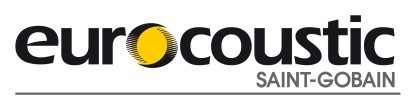 